KONTENT:  LITERATURA  MOTYWACYJNA  DLA  DZIECISzanowni Państwo,Podczas Life Balance Congress 1 grudnia 2019 r. w Ptak Warsaw Expo miałam okazję uczestniczyć w szkoleniu Michała Zawadki:Mistrza Polski przemówień publicznychTrenera komunikacji i sztuki słowaZałożyciela Mind&Dream, pierwszego i jedynego wydawnictwa w Polsce, ukierunkowanego na rozwój osobisty i społeczny dzieci i młodzieżyMichał Zawadka był uprzejmy udzielić mi wywiadu dla rodziców i opiekunów dzieci o specjalnych potrzebach edukacyjnych, w którym podkreślił wagę cierpliwości determinującej sukces w terapii logopedycznej.Dwadzieścioro dzieci z najstarszych grup naszego przedszkola z entuzjazmem uczestniczyło w zajęciach, podczas których na kanwie poezji motywacyjnej M. Zawadki „upiekliśmy kilka pieczeni na jednym ogniu”, tzn.:ćwiczyliśmy uważne słuchanie i pamięć słuchowąutrwalaliśmy artykulację poszczególnych głosekdbaliśmy o właściwą formę i treść wypowiedzi, odkrywając przesłanie autora związane z rozwijaniem sfery marzeń, odpowiedzialności, rozpoznawaniem konsekwencji swoich działań, trudu i cierpliwości w procesie tworzenia oraz wszelkiego działaniaZachęcam Państwa do zapoznania się z ww literaturą dla dzieci. Jest to szczególnie cenna lektura w procesie:kształtowania i rozwijania u dzieci sfery społeczno-emocjonalnejmyślenia i planowania perspektywicznego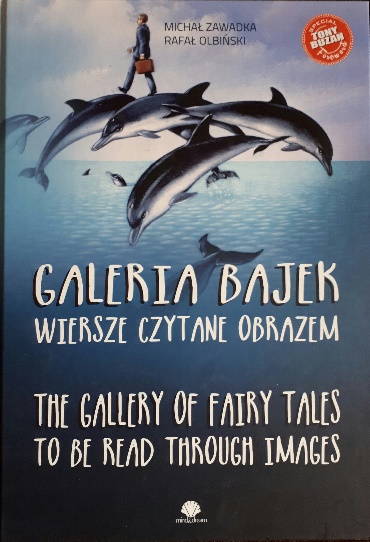 poczucia własnej wartościwiary w siebie i w moc wytrwałości w działaniu.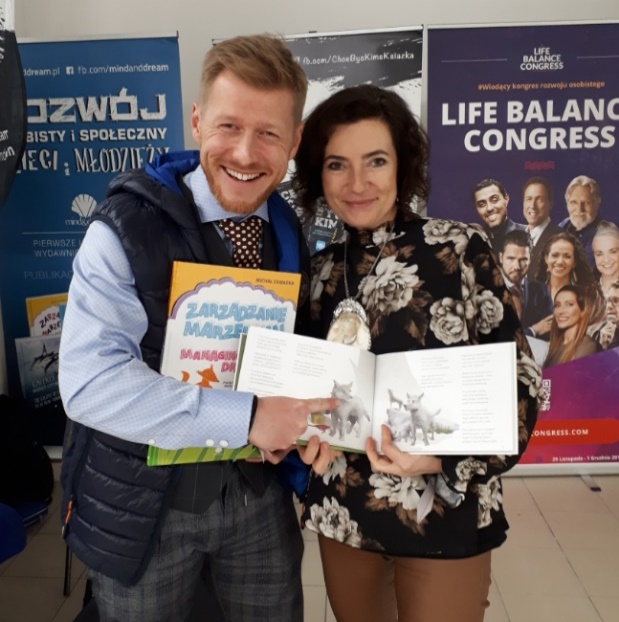 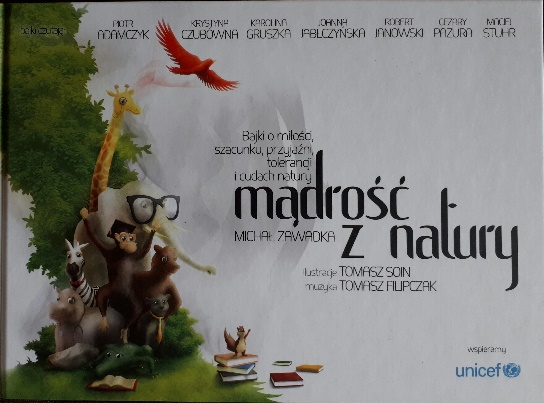 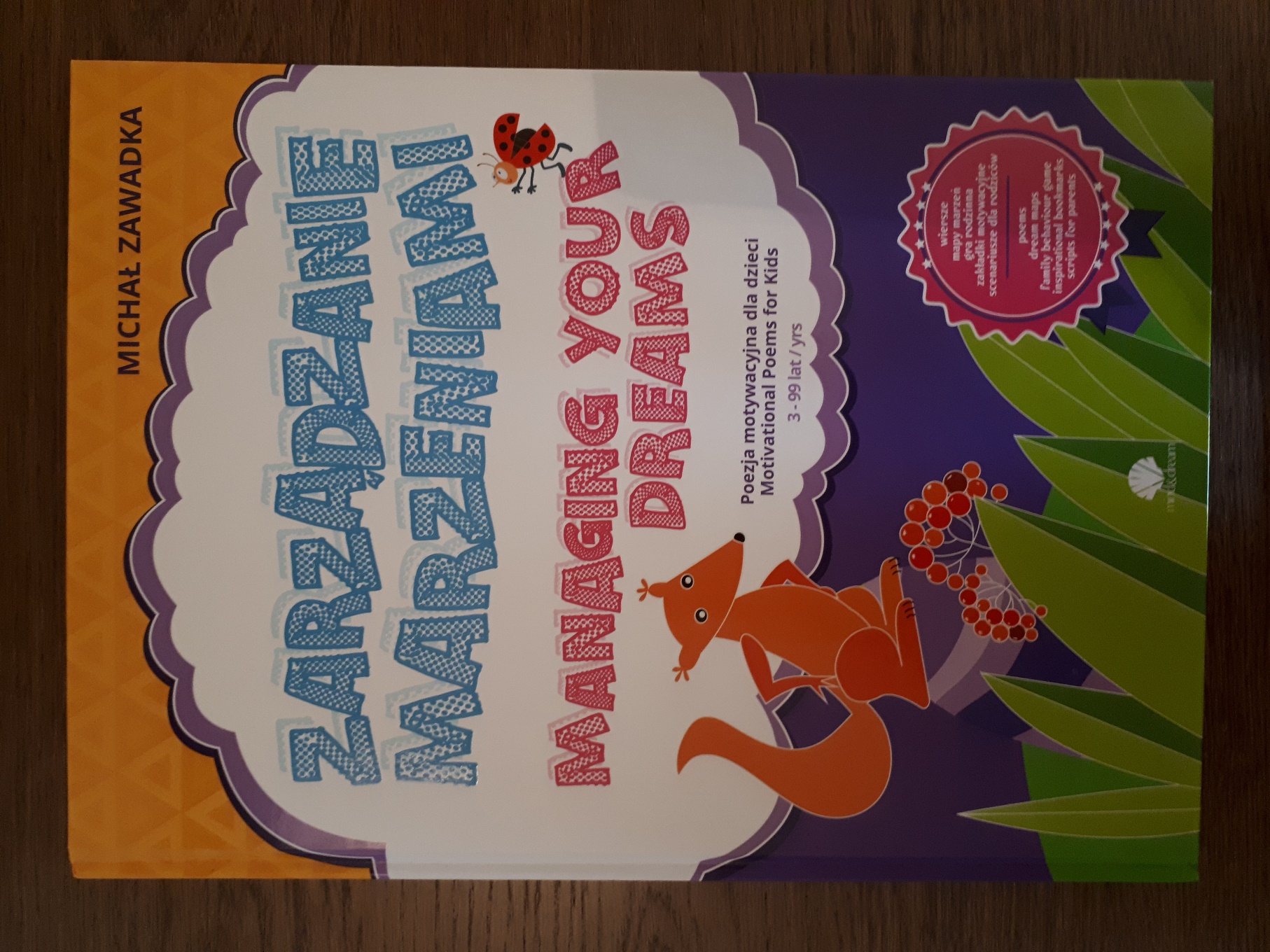 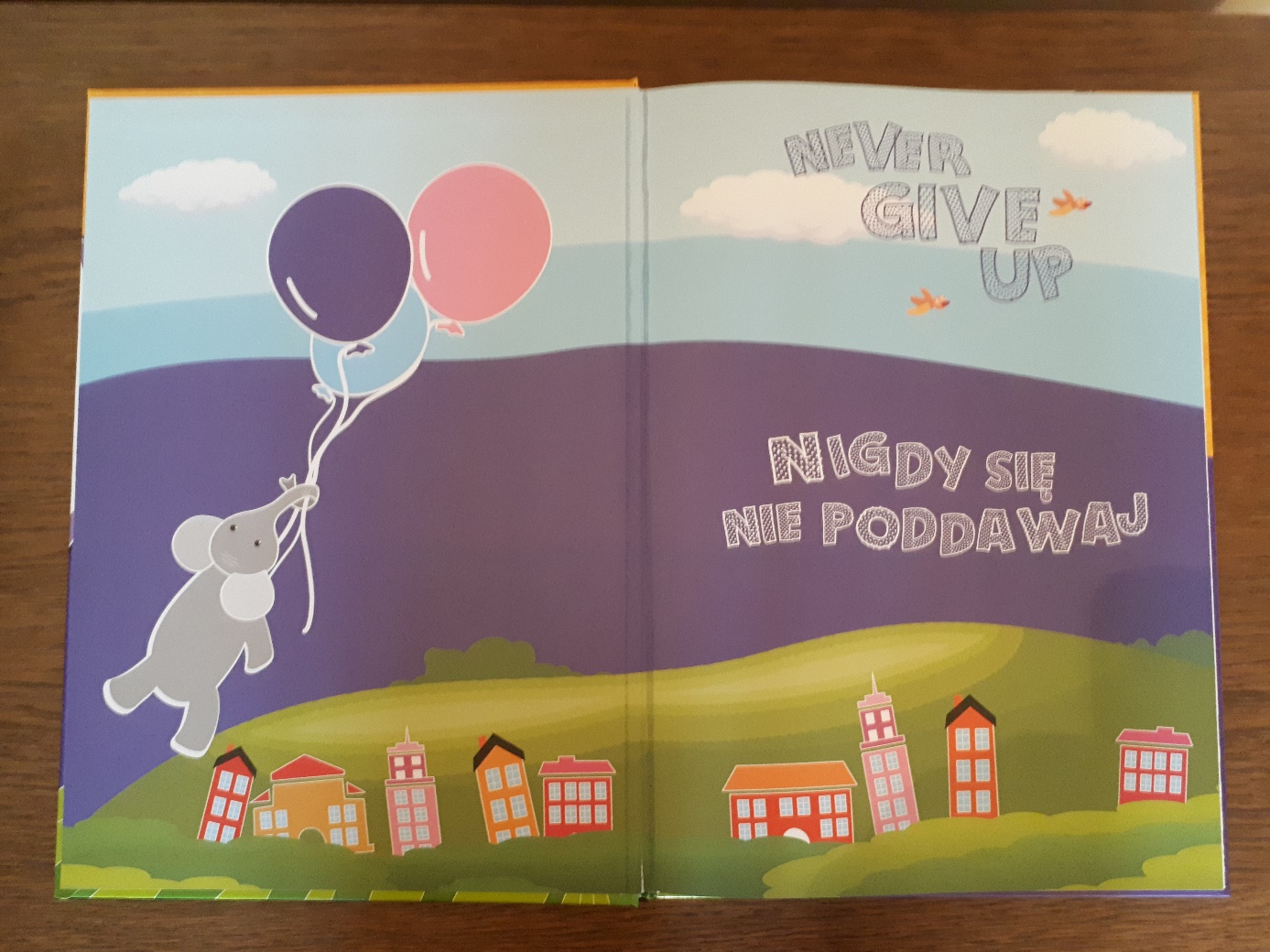 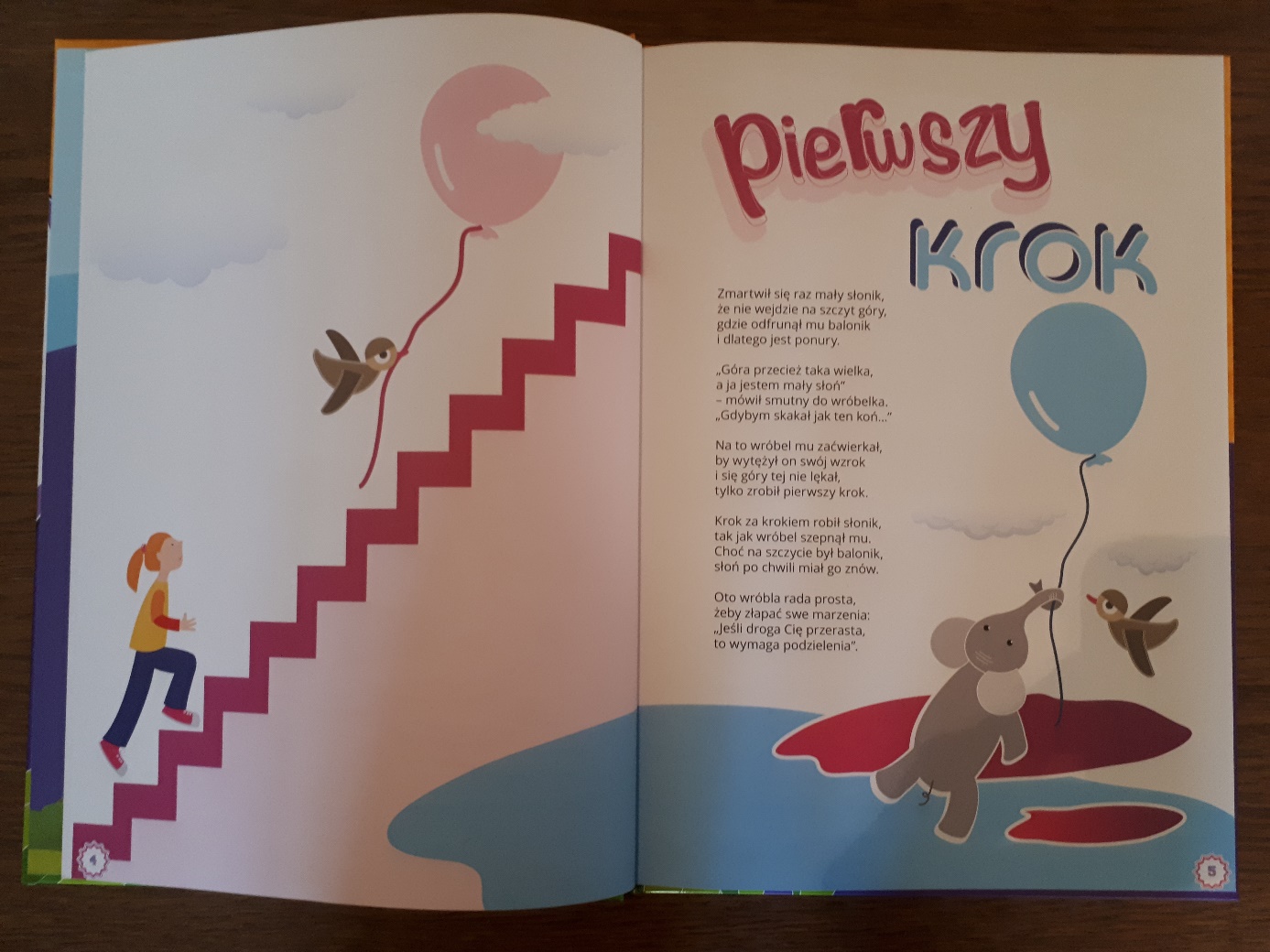 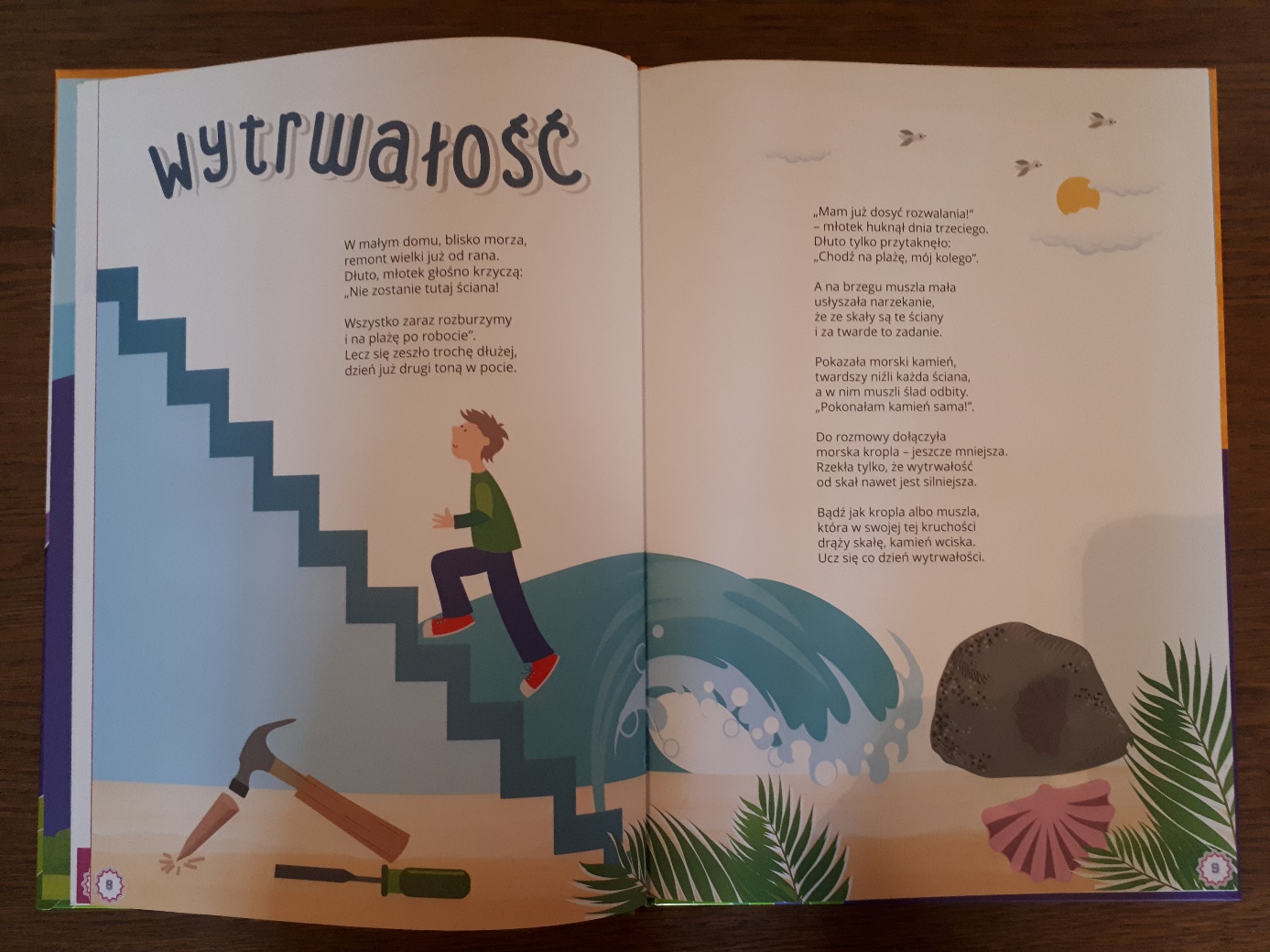 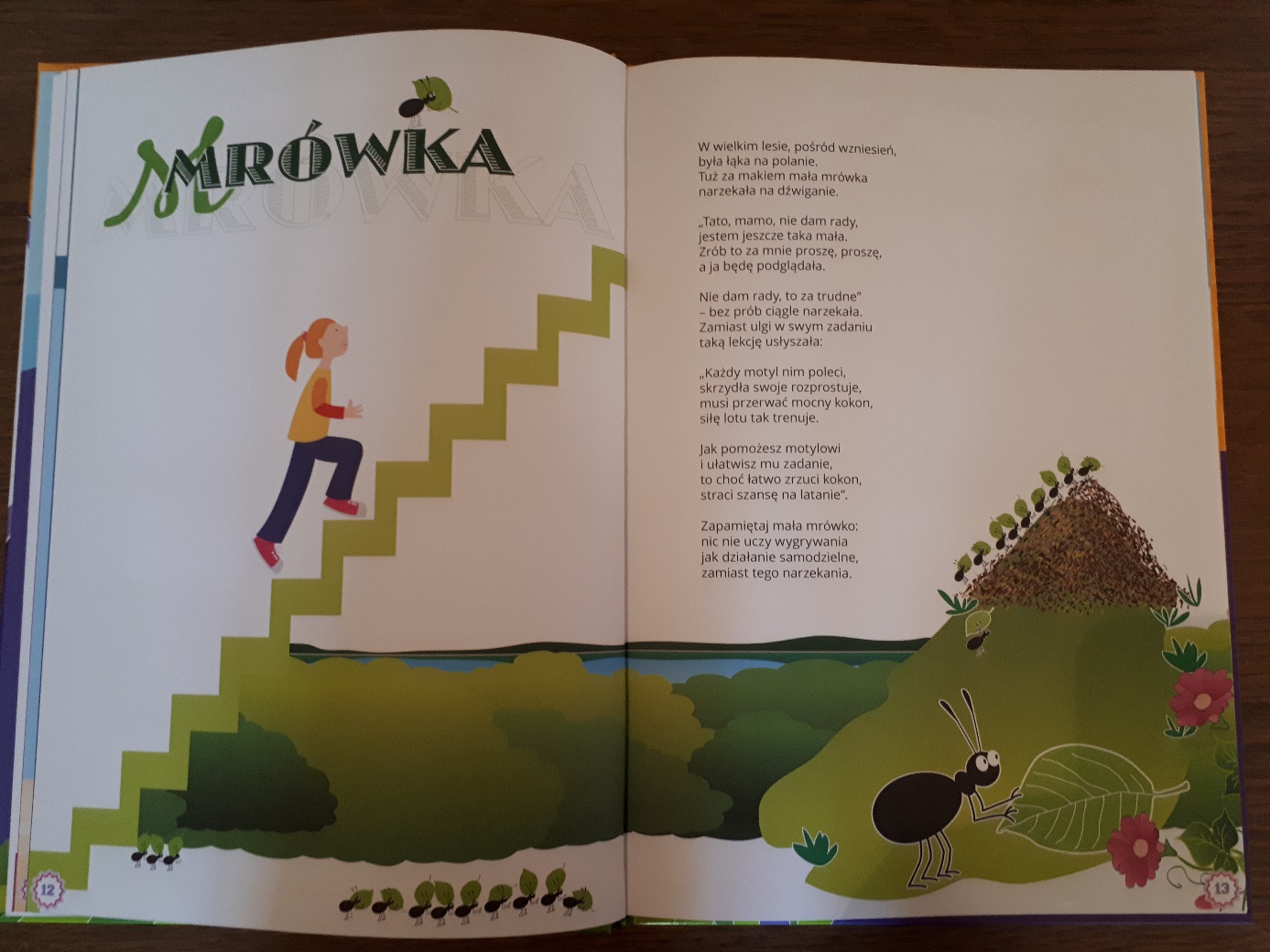 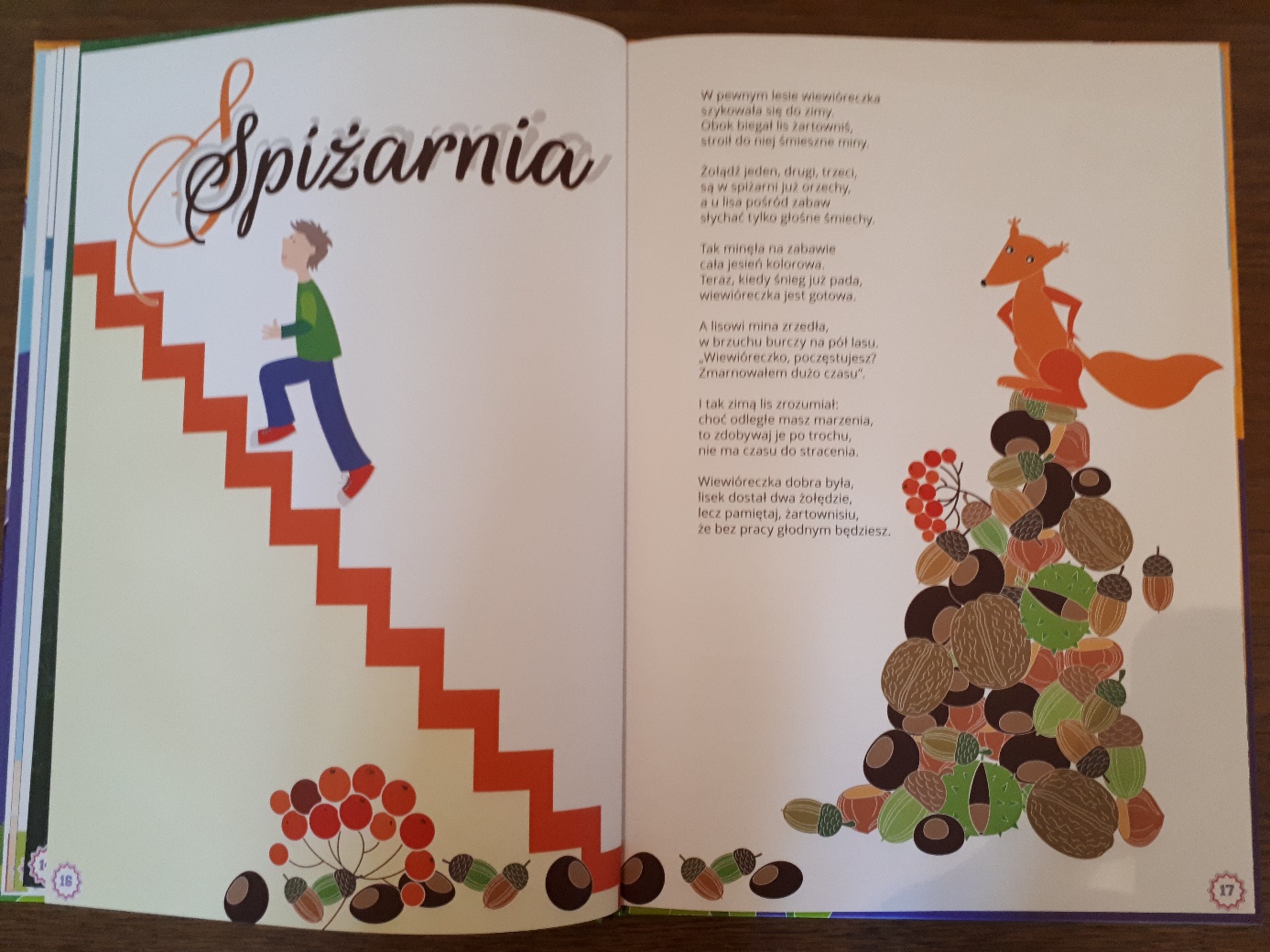 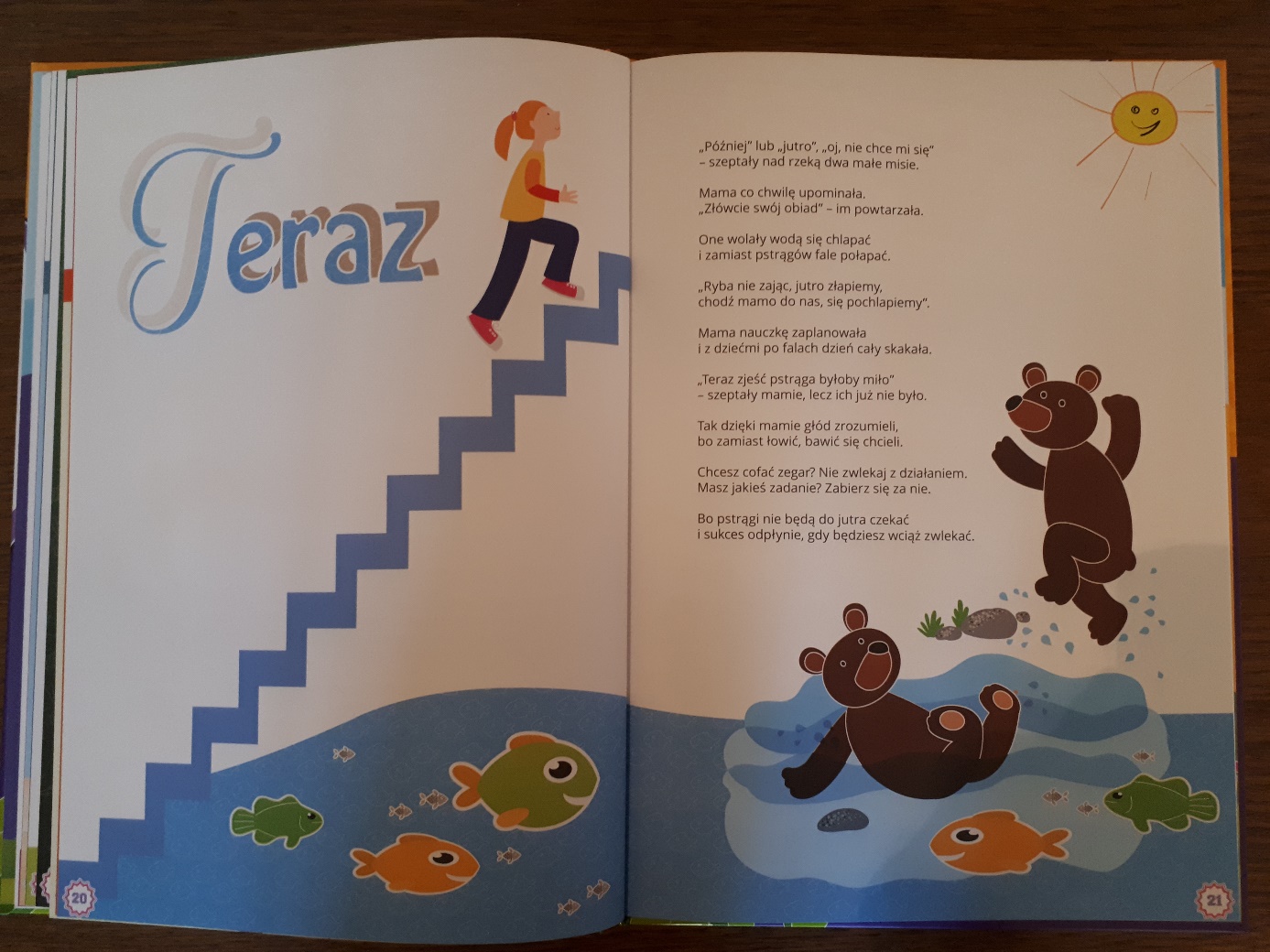 